VictronConnect - Зарядное устройство Orion Smart DC-DCВведениеСпасибо за использование VictronConnect. Это руководство поможет вам получить максимальную отдачу от вашего зарядного устройства Orion Smart DC-DC и требует минимальных знаний об этом зарядном устройстве, которое можно найти в руководстве Orion Smart . Информация, доступная здесь, относится ко всем зарядным устройствам Orion Smart DC-DC. Чтобы упростить обращение к зарядному устройству Orion Smart DC-DC, в этом руководстве оно будет называться просто Orion Smart.Более общая информация о приложении VictonConnect - как его установить; как связать его с вашим устройством; и как обновить прошивку, например, можно узнать, обратившись к полному руководству VictronConnect .Примечание. Если в данных инструкциях указано напряжение на входе и напряжении батареи, предполагается, что на входе 12 В и батарея. Умножьте данные значения на 2, чтобы получить настройки для установки, настроенной на 24В.Информация о живых данныхРежим зарядного устройства - вкладка СТАТУС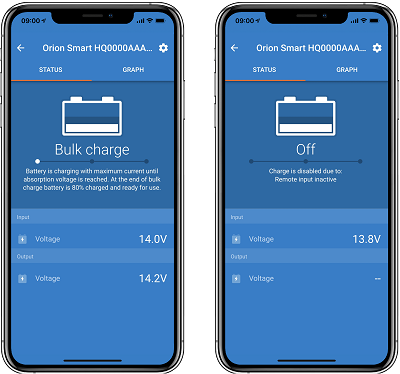 Orion Smart [SERIAL NUMBER] подтверждает подключенное устройство. Пользовательское имя также может быть установлено при желании.Значок режима показывает, в каком режиме работает Orion Smart ( в данном случае зарядное устройство )Состояние зарядного устройства :Bulk: на этом этапе Orion Smart выдает максимально возможный зарядный ток для быстрой зарядки аккумуляторов. Когда напряжение батареи достигает значения напряжения абсорбции, Orion Smart активирует стадию абсорбции.Поглощение: На этом этапе Orion Smart переключается в режим постоянного напряжения, где применяется предварительно установленное напряжение поглощения, соответствующее типу батареи (см. Раздел « Настройки» ниже). Когда время поглощения истекло, Orion Smart активирует стадию плавания.Поплавок: на этом этапе напряжение поплавка подается на аккумулятор для поддержания полностью заряженного состояния. Когда напряжение аккумулятора падает ниже уровня перезарядки в течение как минимум 1 минуты, запускается новый цикл зарядки.Входное напряжение показывает напряжение , измеренное на входных клеммах устройстваВыходное напряжение показывает напряжение, измеренное на выходных клеммах устройстваКогда Orion Smart находится в выключенном состоянии, он не будет измерять выходное напряжение, поэтому это значение будет отображаться как «-»Причина отключения показывает причину, по которой Orion Smart отключен (отображается под текстом «Состояние зарядного устройства», когда Orion Smart выключен)Режим зарядного устройства - вкладка GRAPH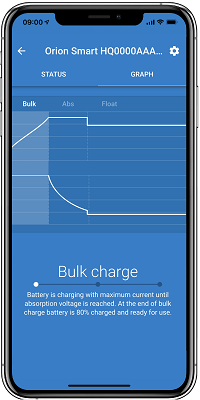 Orion Smart [SERIAL NUMBER] подтверждает подключенное устройство. Пользовательское имя также может быть установлено при желании.График состояния зарядного устройства показывает, в каком состоянии находится зарядное устройство, и отображает краткое описание текущего состояния.Режим питания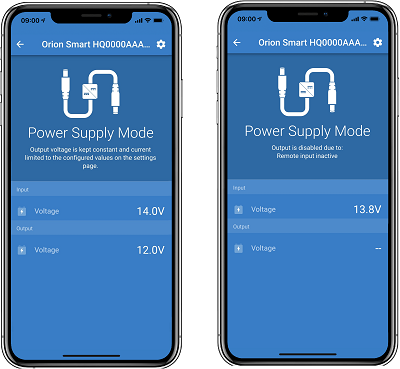 Orion Smart [SERIAL NUMBER] подтверждает подключенное устройство. Пользовательское имя также может быть установлено при желании.Значок режима показывает, в каком режиме работает Orion Smart ( в данном случае блок питания )Входное напряжение показывает напряжение , измеренное на входных клеммах устройстваВыходное напряжение показывает напряжение, измеренное на выходных клеммах устройстваКогда Orion Smart находится в выключенном состоянии, он не будет измерять выходное напряжение, поэтому это значение будет отображаться как «-»Выкл. Причина показывает причину, по которой Orion Smart отключен (отображается под текстом «Режим питания», когда Orion Smart отключен)настройкиVictronConnect позволяет пользователю изменять и настраивать несколько различных настроек из Orion Smart. Это делается с помощью параметра настроек, доступ к которому можно получить, щелкнув значок в правом верхнем углу экрана. Параметры настройки различаются в зависимости от выбранного режима работы.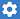 Режим зарядного устройстваВ режиме зарядного устройства это доступные настройки.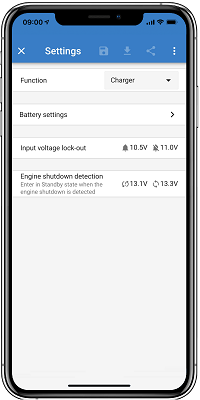 Функция позволяет выбирать между «Зарядное устройство» или «Электропитание». Когда выбран режим зарядного устройства, Orion Smart будет следовать алгоритму зарядки в трех состояниях. Для получения дополнительной информации об алгоритме зарядки, пожалуйста, прочитайте руководство Orion Smart .Настройки батареи позволяют изменить настройки батареи, чтобы отрегулировать поглощающее напряжение, напряжение с плавающей запятой и другие, чтобы соответствовать заряжаемой батарее. Настройка батареи лучше объяснена на следующем пункте.Блокировка входного напряжения позволяет выбирать между двумя порогами. Один для установки блокировки, а другой для сброса. Обычно минимальная разница 0,5 В (для входа 12 В Orion Smart) используется для лучшей производительности. Защита по-прежнему может быть отключена по желанию пользователя. Для получения дополнительной информации о блокировке входного напряжения, пожалуйста, прочитайте руководство по Orion Smart .Обнаружение остановки двигателя позволяет выбирать между двумя порогами. Один для определения обнаружения выключения двигателя, а другой для определения, когда он работает. Обычно минимальная разница 0,2 В (для входа 12 В Orion Smart) используется для лучшей производительности. Обнаружение остановки двигателя все еще может быть отключено по желанию пользователя. Для получения дополнительной информации об обнаружении выключения двигателя, пожалуйста, прочитайте руководство Orion Smart .Режим зарядного устройства - Настройки аккумулятора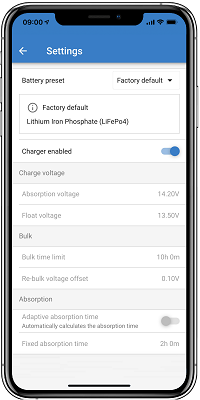 Зарядное устройство включеноПереключение этого параметра выключает Orion Smart. Аккумуляторы не будут заряжаться.Настройки зарядного устройства - Предварительная настройка аккумулятораПредустановка батареи позволяет выбрать тип батареи; принять заводские настройки по умолчанию; или введите свои собственные предустановленные значения, которые будут использоваться для алгоритма зарядки аккумулятора. Абсорбционное напряжение, плавающее напряжение, ограничение по объему, смещение общего объема, адаптивное время абсорбции и время абсорбции, все параметры настроены на предварительно установленное значение, но могут быть определены пользователем.Пользовательские пресеты могут храниться в библиотеке пресетов - таким образом, установщикам не нужно будет определять все значения каждый раз при настройке новой установки.Выбрав «Редактировать пресеты», пользовательские параметры могут быть установлены следующим образом:Абсорбционное напряжениеУстановите напряжение поглощенияНапряжение поплавкаУстановите напряжение поплавкаМассовое ограничение по времениУстановите максимальное объемное время, разрешенное для зарядного устройства.Перебавить напряжение смещенияНапряжение смещения при повторной загрузке определяет, каково смещение между напряжением с плавающей запятой (или поглощением, если оно ниже) и напряжением при повторной загрузке. Напряжение перезарядки - это порог напряжения аккумулятора, который запускает другой цикл зарядки. Например, когда зарядное устройство не может поддерживать напряжение аккумулятора из-за высокой нагрузки, напряжение аккумулятора упадет, и новый цикл зарядки начнется, как только напряжение аккумулятора упадет ниже напряжения перегрузки.Время поглощенияВремя поглощения зависит от того, будет ли использоваться алгоритм адаптивного времени поглощения или нет. Если этот параметр не установлен, зарядное устройство будет использовать фиксированное время поглощения , выбранное пользователем. Теперь, если установлено адаптивное время поглощения, то зарядное устройство будет определять время поглощения на основе общего истекшего времени этого цикла зарядки. Максимальное время поглощения в этом случае также устанавливается пользователем.Режим питанияВ режиме электропитания это доступные настройки.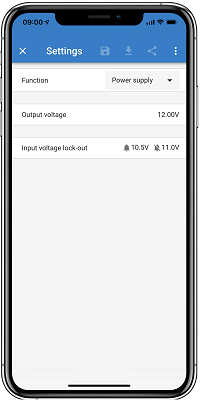 Функция позволяет выбирать между «Зарядное устройство» или «Электропитание». Когда выбран режим питания, Orion Smart будет сохранять выходное напряжение в соответствии с настройкой.Выходное напряжение позволяет выбрать выходное напряжение при выборе режима питания. Обратите внимание, что минимальное и максимальное напряжения должны быть в пределах продукта (то есть: от 10 В до 15 В для выхода 12 В Orion Smart)Блокировка входного напряжения позволяет выбирать между двумя порогами. Один для установки блокировки, а другой для сброса. Обычно минимальная разница 0,5 В (для входа 12 В Orion Smart) используется для лучшей производительности. Защита по-прежнему может быть отключена по желанию пользователя. Для получения дополнительной информации о блокировке входного напряжения, пожалуйста, прочитайте руководство по Orion Smart .информация о продуктеНажав кнопку в правом верхнем углу меню настроек, можно получить доступ к экрану информации о продукте. Смотрите изображение ниже.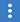 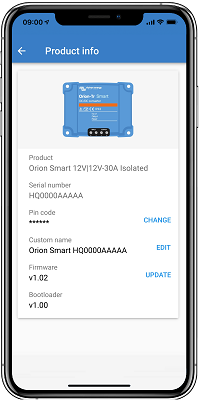 Продукт показывает модель Orion SmartСерийный номер показывает серийный номер устройстваПин-код позволяет изменить пин-код. Это рекомендуется сделать, чтобы настройки и информация не были легко доступныПользовательское имя позволяет изменить пользовательское имя продукта на то, что хочет пользователь. По умолчанию отображается краткое название продукта «Орион Смарт» плюс серийный номер.Firmare показывает текущую версию прошивки, установленную на устройстве, а также позволяет пользователю при необходимости обновить зарядное устройство.Bootloader показывает версию прошивки загрузчика